Learning TargetsLearning TargetsIntroduction to Exponential FunctionsLesson 1: Growing and GrowingI can compare growth patterns using calculations and graphs.Lesson 2: Patterns of GrowthI can use words and expressions to describe patterns in tables of values.When I have descriptions of linear and exponential relationships, I can write expressions and create tables of values to represent them.Lesson 3: Representing Exponential GrowthI can explain the connections between an equation and a graph that represents exponential growth.I can write and interpret an equation that represents exponential growth.Lesson 4: Understanding DecayI can use only multiplication to represent "decreasing a quantity by a fraction of itself."I can write an expression or equation to represent a quantity that decays exponentially.I know the meanings of “exponential growth” and “exponential decay.”Lesson 5: Representing Exponential DecayI can explain the meanings of  and  in an equation that represents exponential decay and is written as .I can find a growth factor from a graph and write an equation to represent exponential decay.I can graph equations that represent quantities that change by a growth factor between 0 and 1.Lesson 6: Analyzing GraphsI can use graphs to compare and contrast situations that involve exponential decay.I can use information from a graph to write an equation that represents exponential decay.Lesson 7: Using Negative ExponentsI can describe the meaning of a negative exponent in equations that represent exponential decay.I can write and graph an equation that represents exponential decay to solve problems.Lesson 8: Exponential Situations as FunctionsI can use function notation to write equations that represent exponential relationships.When I see relationships in descriptions, tables, equations, or graphs, I can determine whether the relationships are functions.Lesson 9: Interpreting Exponential FunctionsI can analyze a situation and determine whether it makes sense to connect the points on the graph that represents the situation.When I see a graph of an exponential function, I can make sense of and describe the relationship using function notation.Lesson 10: Looking at Rates of ChangeI can calculate the average rate of change of a function over a specified period of time.I know how the average rate of change of an exponential function differs from that of a linear function.Lesson 11: Modeling Exponential BehaviorI can use exponential functions to model situations that involve exponential growth or decay.When given data, I can determine an appropriate model for the situation described by the data.Lesson 12: Reasoning about Exponential Graphs (Part 1)I can describe the effect of changing  and  on a graph that represents .I can use equations and graphs to compare exponential functions.Lesson 13: Reasoning about Exponential Graphs (Part 2)I can explain the meaning of the intersection of the graphs of two functions in terms of the situations they represent.When I know two points on a graph of an exponential function, I can write an equation for the function.Lesson 14: Recalling Percent ChangeI can find the result of applying a percent increase or decrease on a quantity.I can write different expressions to represent a starting amount and a percent increase or decrease.Lesson 15: Functions Involving Percent ChangeI can use graphs to illustrate and compare different percent increases.I can write a numerical expression or an algebraic expression to represent the result of applying a percent increase repeatedly.Lesson 16: Compounding InterestI can explain why applying a percent increase, ,  times is like or unlike applying the percent increase .Lesson 17: Different Compounding IntervalsI can calculate interest when I know the starting balance, interest rate, and compounding intervals.When given interest rates and compounding intervals, I can choose the better investment option.Lesson 18: Expressed in Different WaysI can solve problems using exponential expressions written in different ways.I can write equivalent expressions to represent situations that involve repeated percent increase or decrease.Lesson 19: Which One Changes Faster?I can use tables, calculations, and graphs to compare growth rates of linear and exponential functions and predict how the quantities change eventually.Lesson 20: Changes over Equal IntervalsI can calculate rates of change of functions given graphs, equations, or tables.I can use rates of change to describe how a linear function and an exponential function change over equal intervals.Lesson 21: Predicting PopulationsI can determine how well a chosen model fits the given information.I can determine whether to use a linear function or an exponential function to model real-world data.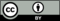 © CC BY 2019 by Illustrative Mathematics